Publicado en Internacional el 26/04/2022 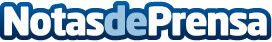 Lucena emprende un proyecto pionero en BIMLa localidad cordobesa, Lucena, incorpora la metodología Building Information Modeling en el proceso de construcción del nuevo Palacio de Justicia, que se prevé terminar antes de que acabe 2023Datos de contacto:Paula Etxeberria649 71 88 24Nota de prensa publicada en: https://www.notasdeprensa.es/lucena-emprende-un-proyecto-pionero-en-bim Categorias: Internacional Andalucia Software Premios Construcción y Materiales http://www.notasdeprensa.es